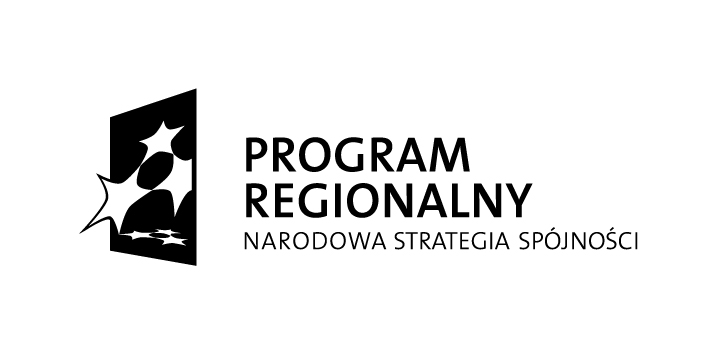 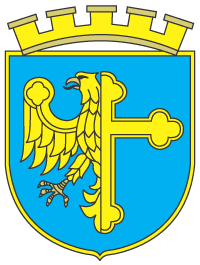 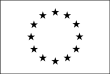                                                                                                                                              Unia Europejska                                                                                                                                                                                             Europejski Fundusz                                                                                                                                    Rozwoju RegionalnegoMiasto OpoleProjekt współfinansowany przez Unię Europejską ze środków Europejskiego Funduszu Rozwoju Regionalnego 
w ramach Regionalnego Programu Operacyjnego Województwa Opolskiego na lata 2007-2013„Inwestujemy w Twoją przyszłość”Zwracam się z prośbą o złożenie oferty cenowej na projekt graficzny, druk oraz ekspozycję plakatów na okoliczność uroczystego koncertu kończącego realizację projektu pn. „Zwiększenie atrakcyjności turystycznej Miasta Opola poprzez zagospodarowanie terenów  wzdłuż Odry”.1. Nazwa Zamawiającego:Miasto Opole
Rynek Ratusz
45-015 Opole
NIP: 754-300-99-772. Opis przedmiotu zamówienia:1) Projekt plakatu informującego o koncercie muzycznym, który odbędzie się w Opolu, na Stawie Zamkowym przy ul. Barlickiego z okazji zakończenia realizacji  zadania pn. „Zwiększenie atrakcyjności turystycznej Miasta Opola poprzez zagospodarowanie terenów  wzdłuż Odry” (wykonawca, repertuar oraz treść plakatu zostanie podana w późniejszym terminie);2) Profesjonalna korekta tekstu umieszczonego na plakacie;3) Druk zaprojektowanych plakatów w formacie: B2 (500mm*707mm), ilość: 250 szt.; 4) Ekspozycja plakatów na słupach ogłoszeniowych agencji reklamowej, po dwa plakaty na słupie, w terminie od  22 kwietnia do 4 maja 2013 r. Pozostałe plakaty do dyspozycji Wydziału Kultury, Sportu i Turystyki;5) Materiały promocyjne muszą zawierać oznaczenia zgodnie z aktualną wersją Vademecum dla Beneficjenta RPO WO 2007-2013 tom III oraz z Księgą identyfikacji wizualnej Narodowej Strategii Spójności, muszą być umieszczone:Emblemat Unii Europejskiej, odwołanie słowne do Unii Europejskiej wraz z odwołaniem słownym do Europejskiego Funduszu Rozwoju Regionalnego  Logo Regionalnego Programu Operacyjnego Województwa Opolskiego na lata 2007 – 2013, Herb Miasta OpolaHerb Urzędu Marszałkowskiego Województwa Opolskiego Hasło promocyjne: „Inwestujemy w Twoją przyszłość”. Tytuł projektu” Zwiększenie atrakcyjności turystycznej Miasta Opola poprzez zagospodarowanie terenów  wzdłuż Odry”3. Termin wykonania zamówienia:Termin wykonania projektu oraz  przedstawienia do akceptacji Naczelnika Wydziału Kultury, Sportu i Turystyki do dnia:  5 kwietnia 2013 r. 4. Sposób udzielenia zamówieniaZamówienie zostanie udzielone zgodnie z art. 4 ust. 8 Prawa zamówień publicznych.5. Kryterium wyboru oferty100% = cena6. Opis sposobu przygotowania ofertyPodmioty zainteresowane realizacją zamówienia prosimy o składanie ofert w formie pisemnej w nieprzekraczalnym terminie do 15 marca 2013 r. do godz. 15.00. Oferta może zostać przesłana również na adres poczty elektronicznej: dorota.michniewicz@um.opole.pl lub dostarczona osobiście: Urząd Miasta Opola, Wydział Kultury, Sportu i Turystyki, ul. Żeromskiego 3, pok. 3, 45-053  Opole, pon. – pt., w godz. 7.30 – 15.30.
W ofercie należy podać wartość brutto zamówienia.Zamawiający zastrzega sobie prawo zmiany terminu wykonania zamówienia oraz ekspozycji plakatów.7. KontaktOdpowiedzi na pytania związane z udzieleniem zamówienia udziela: Pani Dorota Michniewicz – Witkowska - Naczelnik Wydziału Kultury, Sportu i Turystyki;Dorota.Michniewicz@um.opole.pl, tel.608 482 020 w godzinach: 9.00 – 15.00.Nr UmowyRPOP.01.04.02-16-002/09-00Tytuł projektuZwiększenie atrakcyjności turystycznej Miasta Opola poprzez zagospodarowanie terenów  wzdłuż Odry